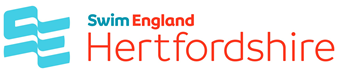 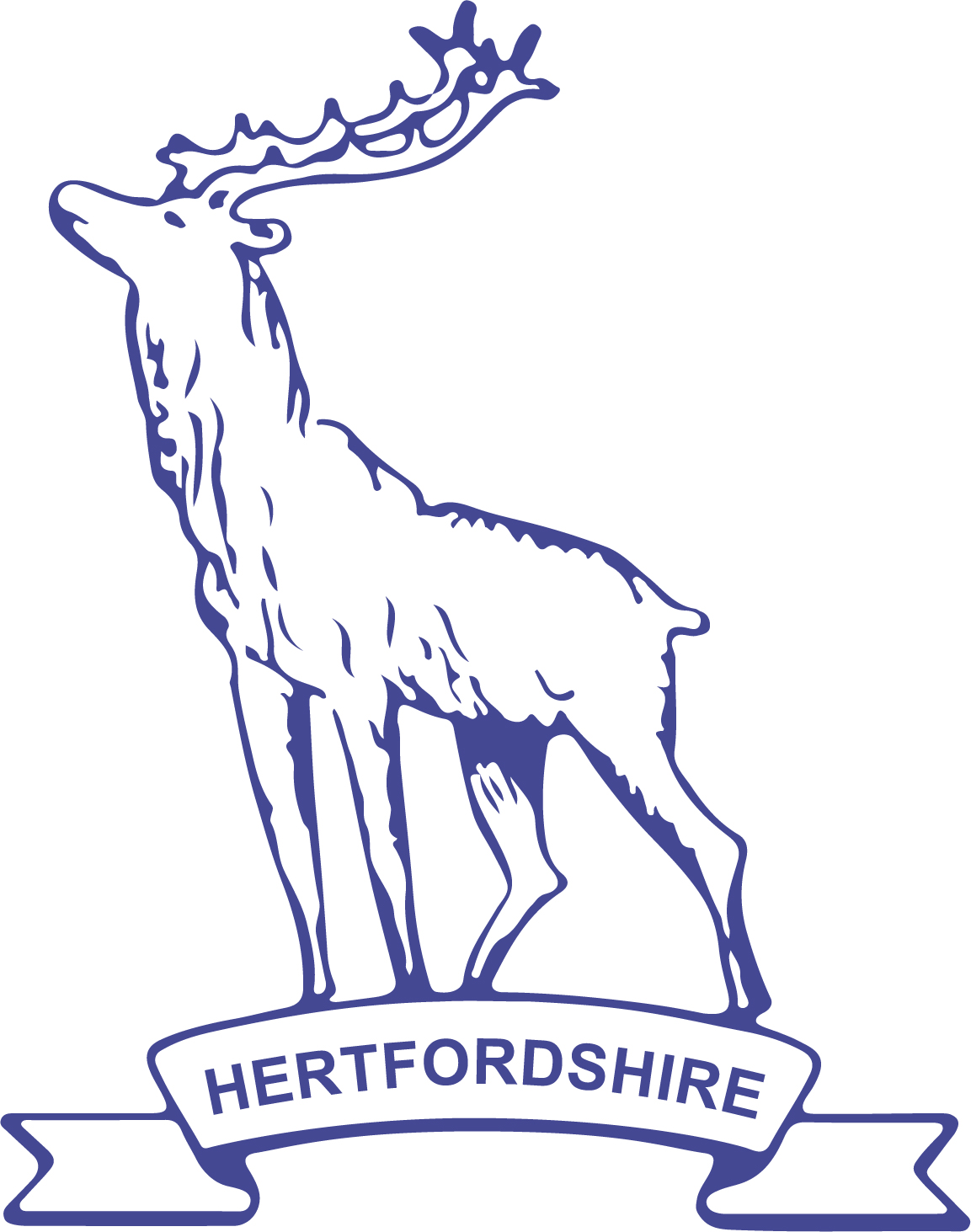 COUNTY SWIMMING CHAMPIONSHIPS AND AGE GROUP COMPETITIONS Held under ASA Laws and Regulations and ASA Technical Rules of RacingLicence Numbers: 2ER190025, 2ER190026, 2ER19002719th/20th  January; 26th/27th January; 2nd/3rd February 2019The Venue, Elstree Way, Borehamwood, Hertfordshire WD6 1JYSESSION TIMINGS – WEEKEND 2Saturday 26th JanuarySession 6 	Warm up 08:30	Racing starts no earlier than 09:30Session 7	Warm up no earlier than 12:45	Racing starts no earlier than 13:45Session 8	Warm up no earlier than 17:45	Racing starts no earlier than 18:45	There will be a break of at least 15 minutes between heats and finals in Session 8Estimated finish time 21:00Sunday 27th JanuarySession 4	Warm up 08:30	Racing starts no earlier than 09:30Session 5	Warm up no earlier than 12:45	Racing starts no earlier than 13:45Estimated finish time 17:00